INDMAR MARINE ENGINES CONTACTS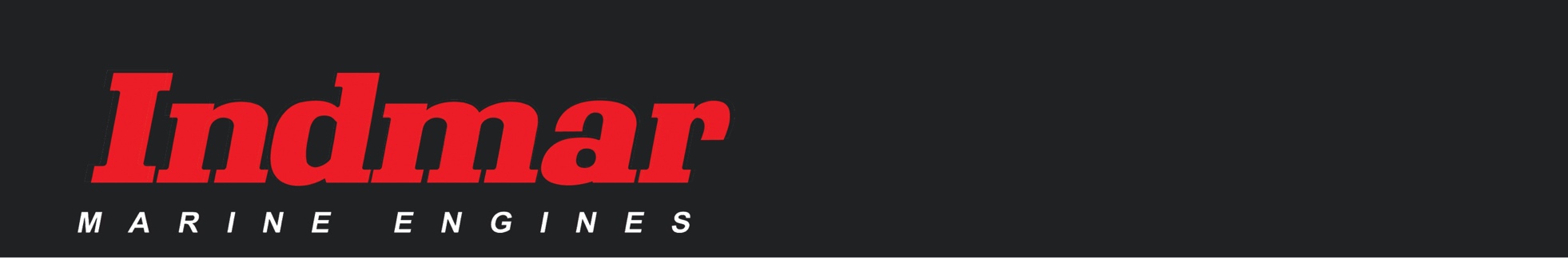 INFORMATION		 	Sonya Young			syoung@indmar.com			901-353-9930 ext. 1000
ACCOUNTINGAccounts Receivable		 ar@indmar.comSarah Reed			 sreed@indmar.com	   	 	901-353-9930 ext. 1210CUSTOMER SERVICE & PARTS SALESCustomer Service		customerservice@indmar.com	800-970-3744									901-260-0456Joe Cutberth			jcutberth@indmar.com		901-353-9930 ext. 1530FORD PRODUCTSJim Hardy			jhardy@indmar.com			901-353-9930 ext. 1480Allen McDaniel		amcdaniel@indmar.com		901-353-9930 ext. 1360GM LEGACY PRODUCTSJohn Todd (JT)		jtodd@indmar.com			901-353-9930 ext. 1250Al Wendel			awendel@indmar.com		901-353-9930 ext. 1200WARRANTYGeneral Warranty 		warranty@indmar.comWarranty Claims		jperdue@indmar.com		901-353-9930 ext. 1310Warranty Reg.		jperdue@indmar.com		901-353-9930 ext. 1310Warranty Transfers		jperdue@indmar.com		901-353-9930 ext. 1310DEALER ACCOUNTSDealer Accounts/Locator	syoung@indmar.com			901-353-9930 ext. 1000WEBSITE HELPWeb Support 			webhelp@indmar.com		901-353-9930 ext. 1820SERVICE TRAININGJenni Perdue			indmaru@indmar.com		901-353-9930 ext. 1310MARKETINGNatalie Carrera		ncarrera@indmar.com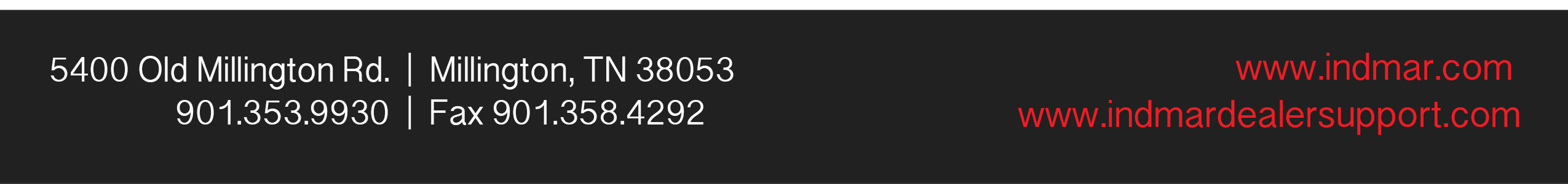 